RISK OF BLOOD CLOTS AFTER COVID-19 VACCINATION AND COVID-19 INFECTION: A RISK-BENEFIT ANALYSISContents 	Supplementary Figure S1: Self-controlled case series design.	Supplementary Figure S2: Case-control design: Defining an exposed (SARS-CoV-2 infection) subject. 	Supplementary Table S1:  List of ICD-10 codes for thromboembolic outcomes (blood clots). 	Supplementary Table S2: List of ICD-10 codes for injury. Figure S1: Self-controlled case series design to study the association between blood clots and the first two doses of either mRNA-1273 or BNT162b2 COVID-19 vaccines. Each patient is followed from the day of exposure to 28 days and censored at the second dose, death or end of observational period. 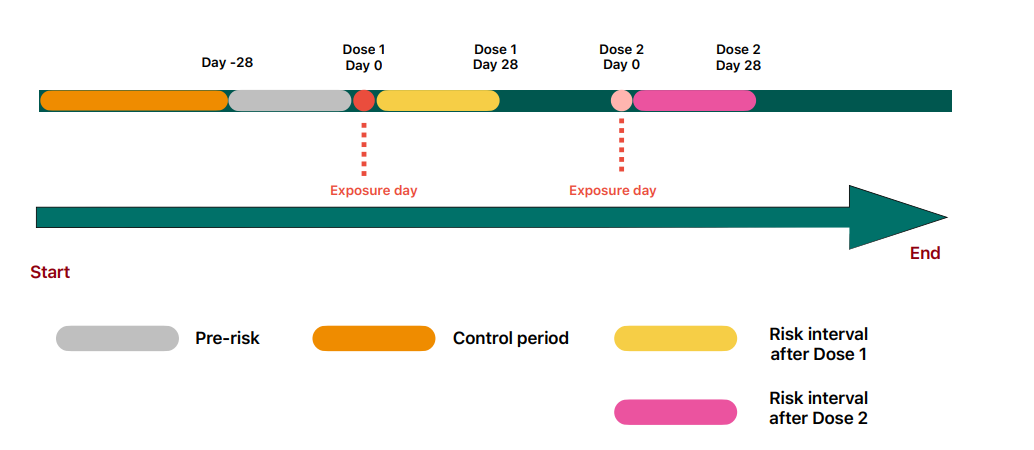 Figure S2: Case-control design to study the association between blood clots and COVID-19 infection. A subject is classified into the exposed group (COVID-19 infected) if they have a positive COVID-19 test in the period 28 days prior to the date of outcome (either blood clots or hospitalized injury). 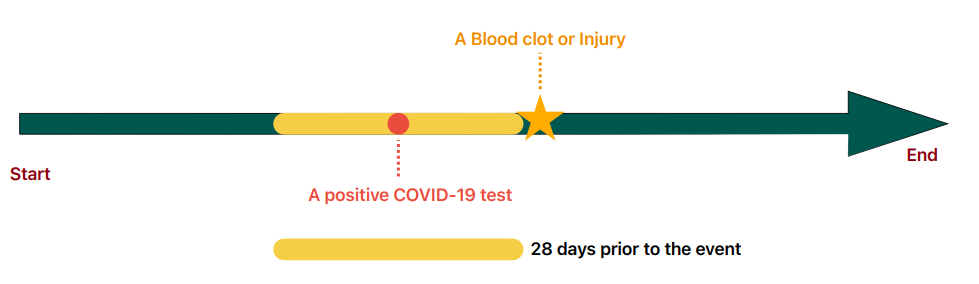 Table S1: ICD-10 codes used to identify thromboembolic events (blood clots). Table S2: ICD-10 codes used to identify hospitalized injury event.OutcomeICD10 codeICD10 code and descriptionVenous thromboembolismI26Pulmonary embolismVenous thromboembolismI260Pulmonary embolism with mention of acute cor pulmonaleVenous thromboembolismI269Pulmonary embolism without mention of acute cor pulmonaleVenous thromboembolismI81Portal vein thrombosisVenous thromboembolismI81XPortal vein thrombosisVenous thromboembolismI82Other venous embolism and thrombosisVenous thromboembolismI820Budd-Chiari syndromeVenous thromboembolismI822Embolism and thrombosis of vena cavaVenous thromboembolismI823Embolism and thrombosis of renal veinI828Embolism and thrombosis of other specified veinsI829Embolism and thrombosis of unspecified veinArterial thrombosisI742Embolism and thrombosis of arteries of upper extremitiesArterial thrombosisI74Arterial embolism and thrombosisArterial thrombosisI740Embolism and thrombosis of abdominal aortaArterial thrombosisI741Embolism and thrombosis of other and unspecified parts of aortaArterial thrombosisI743Embolism and thrombosis of arteries of lower extremitiesArterial thrombosisI744Embolism and thrombosis of arteries of extremities, unspecifiedArterial thrombosisI745Embolism and thrombosis of iliac arteryArterial thrombosisI748Embolism and thrombosis of other arteriesArterial thrombosisI749Embolism and thrombosis of unspecified arteryCerebral venous sinus thrombosisO225Cerebral venous thrombosis in pregnancyCerebral venous sinus thrombosisO873Cerebral venous thrombosis in the puerperiumCerebral venous sinus thrombosisI636Cerebral infarction due to cerebral venous thrombosisCerebral venous sinus thrombosisI676Non-pyogenic thrombosis of intracranial venous systemIschemic strokeG45Transient cerebral ischemic attacks and related syndromesIschemic strokeG450Vertebrobasilar artery syndromeIschemic strokeG451Carotid artery syndrome (hemispheric)Ischemic strokeG452Multiple and bilateral precerebral artery syndromesIschemic strokeG453Amaurosis fugaxIschemic strokeG454Transient global amnesiaIschemic strokeG458Other transient cerebral ischemic attacks and related syndromesIschemic strokeG459Transient cerebral ischemic attack, unspecifiedIschemic strokeI63Cerebral infarctionIschemic strokeI630Cerebral infarction due to thrombosis of precerebral arteriesIschemic strokeI631Cerebral infarction due to embolism of precerebral arteriesIschemic strokeI632Cerebral infarction due to unspecified occlusion or stenosis of precerebral arteriesIschemic strokeI633Cerebral infarction due to thrombosis of cerebral arteriesIschemic strokeI634Cerebral infarction due to embolism of cerebral arteriesIschemic strokeI635Cerebral infarction due to unspecified occlusion or stenosis of cerebral arteriesIschemic strokeI636Cerebral infarction due to cerebral venous thrombosis, non-pyogenicIschemic strokeI638Other cerebral infarctionIschemic strokeI639Cerebral infarction, unspecifiedIschemic strokeI64Stroke, not specified as haemorrhage or infarctionIschemic strokeI64XStroke, not specified as haemorrhage or infarctionMyocardial infarctionI21Acute myocardial infarctionMyocardial infarctionI210Acute transmural myocardial infarction of anterior wallMyocardial infarctionI211Acute transmural myocardial infarction of inferior wallMyocardial infarctionI212Acute transmural myocardial infarction of other sitesMyocardial infarctionI213Acute transmural myocardial infarction of unspecified siteMyocardial infarctionI214Acute subendocardial myocardial infarctionMyocardial infarctionI219Acute myocardial infarction, unspecifiedMyocardial infarctionI22Subsequent myocardial infarctionMyocardial infarctionI220Subsequent myocardial infarction of anterior wallMyocardial infarctionI221Subsequent myocardial infarction of inferior wallMyocardial infarctionI228Subsequent myocardial infarction of other sitesMyocardial infarctionI229Subsequent myocardial infarction of unspecified siteMyocardial infarctionI23Certain current complications following acute myocardial infarctionMyocardial infarctionI230Haemo-pericardium as current complication following acute myocardial infarctionMyocardial infarctionI231Atrial septal defect as current complication following acute myocardial infarctionMyocardial infarctionI232Ventricular septal defect as current complication following acute myocardial infarctionMyocardial infarctionI233Rupture of cardiac wall without haemopericardium as current complication following acute myocardialMyocardial infarctionI234Rupture of chordae tendineae as current complication following acute myocardial infarctionMyocardial infarctionI235Rupture of papillary muscle as current complication following acute myocardial infarctionMyocardial infarctionI236Thrombosis of atrium, auricular appendage, and ventricle as current complications following acute myocardialMyocardial infarctionI238Other current complications following acute myocardial infarctionMyocardial infarctionI252Old myocardial infarctionInjuries S00-S09Injuries to the headInjuries S10-S19Injuries to the neckInjuries S20-S29Injuries to the thoraxInjuries S30-S39Injuries to the abdomen, lower back, lumbar spine, pelvis and external genitalsInjuries S40-S49Injuries to the shoulder and upper armInjuries S50-S59Injuries to the elbow and forearmInjuries S60-S69Injuries to the wrist, hand, and fingersInjuries S70-S79Injuries to the hip and thighInjuries S80-S89Injuries to the knee and lower legInjuries S90-S99Injuries to the ankle and footInjuries T07-T35Injures and others consequences of external causesInjuries T51-T88Injures and others consequences of external causes